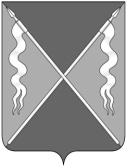 Р Е Ш Е Н И ЕСОВЕТА ЛЕНИНГРАДСКОГО СЕЛЬСКОГО ПОСЕЛЕНИЯЛЕНИНГРАДСКОГО РАЙОНАот ______________                                                                                     № ___станица ЛенинградскаяО внесении изменений в решение Совета Ленинградского сельского поселения Ленинградского района от 28 декабря 2022 года № 64 «О бюджете Ленинградского сельского поселения Ленинградского района на 2023 год» (с изменениями от 25 января 2023 года № 3; от 11 апреля 2023 года № 16; от 17 мая 2023 года № 29, от 07 июля 2023 года          № 35, от 24 августа 2023 года № 49, от 28 сентября 2023 года № 51, 26 октября 2023 года № 57)В соответствии со статьями 15 и 153 Бюджетного Кодекса Российской Федерации, руководствуясь статьей 26 Устава Ленинградского сельского поселения Ленинградского района, Совет Ленинградского сельского поселения Ленинградского района р е ш и л: 1. Внести изменения в решение Совета Ленинградского сельского   поселения   Ленинградского района от 28 декабря 2022 года № 64 «О бюджете Ленинградского сельского поселения Ленинградского района на 2023 год»:1) пункт 8 изложить в новой редакции:«8..Утвердить объем межбюджетных трансфертов, получаемых из других бюджетов бюджетной системы Российской Федерации, в сумме 97985,1 тысяч рублей.Утвердить объем межбюджетных трансфертов, передаваемых другим бюджетам бюджетной системы Российской Федерации, в сумме 12424,3 тысяч рублей.»;2) приложение 3 «Ведомственная структура расходов бюджета Ленинградского сельского поселения Ленинградского района на 2023 год» изложить в новой редакции (приложение 1);3) приложение 4 «Распределение бюджетных ассигнований по целевым статьям (муниципальным программам Ленинградского сельского поселения и непрограммным направлениям деятельности), группам видов расходов классификации расходов бюджетов на 2023 год» изложить в новой редакции (приложение 2);2. Отделу по организационно-правовой и кадровой политике администрации   Ленинградского сельского поселения Ленинградского района (Лазько А.М.) обеспечить размещение настоящего решения на официальном интернет-портале Администрации Ленинградского сельского поселения Ленинградского района (www.adminlenposel.ru). 3. Контроль    за    выполнением    настоящего    решения    возложить   на комиссию Совета Ленинградского сельского поселения по вопросам экономики, бюджета, налогам и имущественных отношений (Красуля Н.Е.).4. Настоящее решение вступает в силу со дня его официального опубликования.Глава Ленинградского сельского поселенияЛенинградского района                                                            И.С. СкоробогаченкоПредседатель СоветаЛенинградского сельского поселенияЛенинградского района                                                                  А.А. Калашников